City of Alexandria, VA – Affordable Housing Best Practice: Jackson Crossing 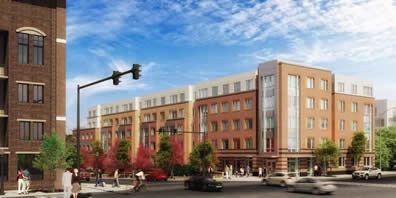 Jackson Crossing, located at the intersection of East Reed Avenue and Jefferson Davis Highway/Route 1, across from Potomac Yard, is currently under construction with an anticipated delivery date of mid-October 2015.  The 78-unit affordable apartment complex is AHC's first development in Alexandria. Jackson Crossing will serve households with incomes at 60% or less of the area median income.  Approved by City Council in January 2013, the project has one, two and three-bedroom apartments, including several accessible units.  In addition to underground parking for residents, building amenities include a rooftop patio, onsite management, and a community space. AHC is coordinating resident services for the property, including educational programming for children.  AHC’s land assemblage includes a city-owned parcel that was donated by the City.  Alexandria has also provided loans (including a predevelopment loan) totaling $2.5 M to complete AHC’s financing package which includes low income housing tax credits and private loans.  Alexandria housing best practices incorporated at Jackson Crossing include:A public-private partnership between nonprofit developer, AHC, and the CityUse of public land for affordable housingSignificant City financial investment to leverage other public and private sourcesTransit oriented affordable housing development in an amenity rich area – bus/bus rapid transit and future metro accessibilty; proximity to jobs, retail and services at Potomac YardParking Reduction to right-size parking (lessening project cost and increasing potential open space)Robust community engagement and education to achieve consensus and support for affordable housing development in a neighborhood that was traditionally opposed to “more” affordable housing